Anna e Marco stanno facendo delle collane da vendere al mercatino della scuola.Hanno deciso di farle in questo modo:Ogni collana deve avere otto perlineLa collana deve essere simmetrica, come questa:

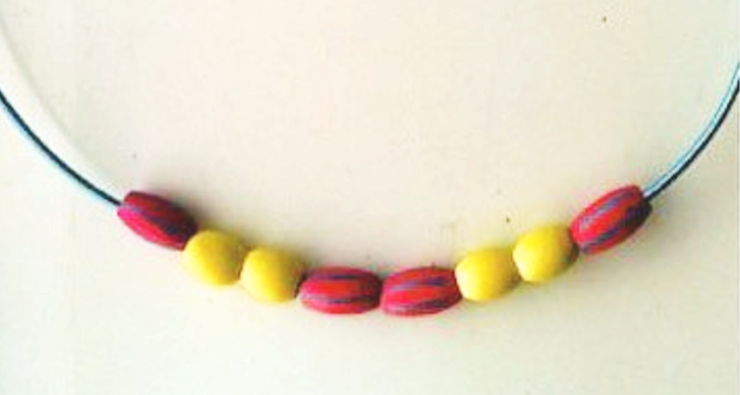 Quante collane diverse possono fare? Riesci a trovarle tutte?Come sai che non ce ne possono essere altre?E se avessero 9 perline, cinque di un colore e quattro di un altro?E se avessero 10 perline, cinque di ogni colore?E se avessero…?Collane(attività tradotta e adattata dal sito youcubed.org)